DaltonNom : Daldon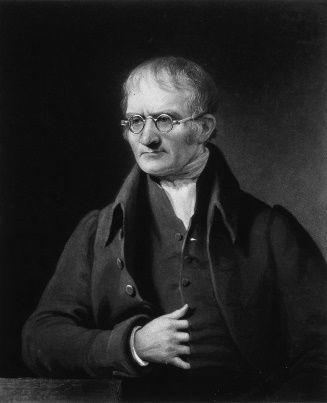 Nom complet :john daltonNationalité : britanique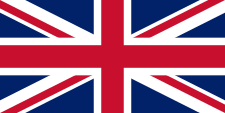 Période de temps : né le 1766 et décède le 1844Découverte : la théorie atomique (les élément se combinent en proportion simple) p`re de la théorie atomique.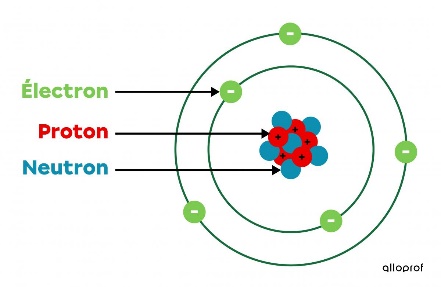 